Obatzter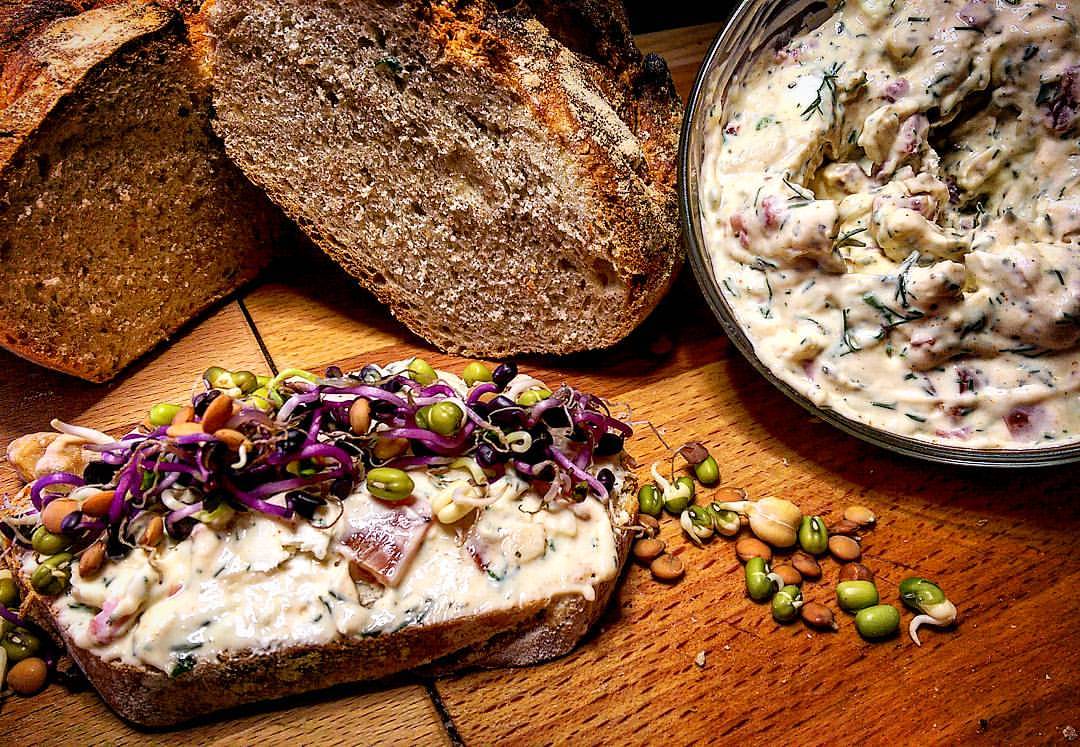 Zutaten:

1	Camembert
125g	Quark
125g	Meerettichfrischkäse
2	Tomaten
1 Bd	Dill
	Paprika mild
	Salz
	PfefferZubereitung:

Den Camembert in Würfel schneiden und mit den allen Zutaten bis auf den Tomaten vermengen. 
Die Tomaten vierteln und das Kerngehäuse entnehmen. Dann Das Tomatenfleisch in Würfel schneiden und unter die Obatzter- Masse heben.
Tipp: mit frischen Brot schmeckt es am Besten!!!